П О М Ш У Ö МР Е Ш Е Н И Е   О мерах поддержки субъектов малого и среднего предпринимательстваРуководствуясь Федеральным законом от 06.10.2003 № 131-ФЗ «Об общих принципах организации местного самоуправления в Российской Федерации», cтатьей 11 Земельного кодекса Российской Федерации, пунктом 2 статьи 3.3. Федерального закона от 25.10.2001 № 137-ФЗ «О введении  в действие Земельного кодекса Российской Федерации», распоряжением Правительства Российской Федерации от 19.03.2020 № 670-р, распоряжением Правительства Республики Коми от 30.03.2020 № 84-р, статьей 30 Устава муниципального образования городского поселения «Печора», в целях поддержки субъектов малого и среднего предпринимательства в условиях эпидемиологического неблагополучия, связанного с распространением новой коронавирусной инфекции (CОVID-2019), Совет городского поселения «Печора» р е ш ил:Оказать меры поддержки субъектам малого и среднего предпринимательства, сведения о которых включены в единый реестр субъектов малого и среднего предпринимательства в соответствии с Федеральным законом 24.07.2007 № 209-ФЗ «О развитии малого и среднего предпринимательства в Российской Федерации», осуществляющих виды экономической деятельности в отраслях российской экономики, в наибольшей степени пострадавших в условиях ухудшения ситуации в результате распространения новой коронавирусной инфекции, перечень которых утвержден постановлением Правительства Российской Федерации от 03.04.2020 № 434 (далее – субъектам малого и среднего предпринимательства), путем освобождения от внесения арендной платы по договорам аренды, заключенным в отношении имущества и земельных участков муниципального образования городского поселения «Печора», а также земельных участков, государственная собственность на которые не разграничена, расположенных на территории городского поселения «Печора». Освобождение от уплаты указанных арендных платежей осуществляется по письменному заявлению субъекта малого и среднего предпринимательства в размере 100 процентов от установленной арендной платы за период с 1 апреля 2020 года по 30 июня 2020 года, в случае, если договором аренды предусмотрено предоставление в аренду имущества (в том числе земельных участков), в целях его использования для осуществления указанного вида деятельности (видов деятельности).2. Комитету по управлению муниципальной собственностью муниципального района «Печора», муниципальным предприятиям и муниципальным учреждениям:а) обеспечить в течение 30 календарных дней со дня регистрации письменного заявления субъекта малого и среднего предпринимательства заключение дополнительного соглашения к договору аренды, предусматривающего освобождение от внесения арендной платы в соответствии с требованиями пункта 1 настоящего решения;б) уведомить в течение 15 рабочих дней со дня вступления в силу настоящего решения субъектов малого и среднего предпринимательства о возможности заключения дополнительного соглашения к договорам аренды в соответствии с требованиями пункта 1, посредством размещения соответствующей информации на официальном сайте администрации муниципального образования муниципального района «Печора» в информационно-телекоммуникационной сети «Интернет».3. Настоящее решение вступает в силу со дня его официального опубликования.Глава городского поселения «Печора» - председатель Совета поселения                                                                 А.И. Шабанов«ПЕЧОРА» КАР ОВМÖДЧÖМИНСА СÖВЕТ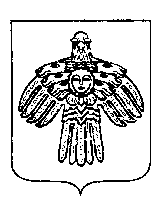 СОВЕТ ГОРОДСКОГО ПОСЕЛЕНИЯ «ПЕЧОРА»«26» июня 2020 годаРеспублика Коми, г. Печора            № 4-25/118